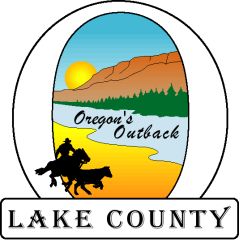 Lake County ESDBoard of DirectorsJohn Griffin, Chair 			Dale Chiono, 			Jim Hiatt			Stefani Roseberry, V.Chair		Clayton Sharp			Will CahillWork Session / Regular Board Meeting AgendaWednesday – August 25, 2021 Work Session:5:30 PM Regular Session 6:00PMTime	Activity									Presenter		6:30 pmCall to Order (Welcome)							ChairWork Session									Directors/Superintendent1.1 Board Policies –2nd  Reading 	a. CBA (P) – Qualifications and Duties of the Superintendent 	b. IIBGA (P)(AR) – Electronic Communications Systems 	c. INDB (P) – Flag Displays and Salutes 	d. JGA (P) – Corporal Punishment 1.2 2021-22 ESD/Superintendent Goals 	6:00 pm   Regular Session CorrespondenceConsent Items									Chair				Approve AgendaApprove Minutes – 06/16/21 Regular Board & 07/06/21 Organizational Meetings	        3.	Public Comment 6:05 pm4.	Reports4.1 Board Reports								Directors4.2 Financial Report 								Business Manager4.3 Superintendent Report							Superintendent6:25 pm5. 	Information / Discussion Items										5.1 OSBA Critical Race Theory Q&A5.2 2021 OSBA/COSA Legislative Report5.3 ODE K-12 Face Covering Rule5.4 ODE Masking Requirements in Schools5.5 OAESD Summit/OSBA Annual Convention5.6 Oath of Office 5.7 Rosana Cahill – Special Education Teacher/SSA Liaison Hire 5.8 Fall Kick off BBQ 6.	Action Items    	6.1 Approve Board Policies – 2nd reading 	6.2 Approve the hire of Rosana Cahill – Special Education Teacher/SSA Liaison 	Adjourn 	Next Regular Board Meeting: Wednesday, September 22, 2021 beginning at 6:00 pm at the Lake County ESDLake County Education Service District Board Meetings are held in accordance with Oregon Public Meeting Law and Americans with Disabilities Act.  If a person with a disability needs assistance in order to participate in a meeting or if you wish copies of the minutes or other documents, please notify Jack Thompson or Taylor Hileman at (541) 947-3371.Time estimates are a guide.  The Board reserves the right to extend time allotment or to delay discussion on any item presented until later in the meeting or at a subsequent meeting.  The Chair has the authority to keep order and to impose any reasonable restrictions necessary to conduct an efficient meeting.  Public may discuss topics of concern as the first item.  The Chair may also recognize and invite public to participate in discussion of any item on the agenda.Public Participation in Board Meetings1.	A visitor may be recognized by the chair by rising, identifying himself/herself with his/her full name and address and stating his/her purpose for appearing.2.	A group of visitors with a common purpose should designate a spokesperson for the group.3.	Discsion or presentation concerning a published agenda item is limited to its designated place on the agenda, unless otherwise authorized by the chair.4.	A visitor may introduce a topic not on the published agenda.  The , at its discretion, may require that a proposal, inquiry, or request be submitted in writing and reserves the right to refer the matter to the administration for action or for study and to report at a subsequent meeting.  The  shall make a decision at the meeting where information is presented only if the issue is considered an emergency by the .5.	At the discretion of the  chair, when meetings are large or controversial, anyone wishing to speak before the , either as an individual or as a member of a group, on any agenda item or other topic, may do so by providing information to the  secretary on a sign-in sheet prior to the meeting.  This will help the chair provide adequate time for each agenda item.6.	Statements by members of the public should be brief and concise.  The chair may, at his/her discretion, establish a time limit on discsion or oral presentation by a visitor on any topic.7.	Speakers may offer objective criticism of ESD operations, programs and services but the  will not 	hear complaints concerning specific ESD personnel.  The chair will direct the visitor to the appropriate 	means for  consideration and disposition of legitimate complaints involving individuals.